三遠南信地域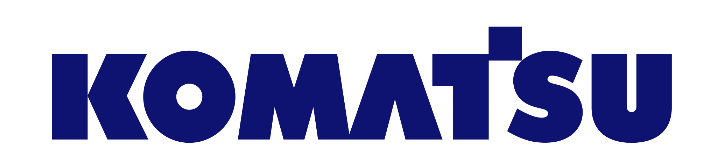 新技術・新工法展示商談会in 展示会商談会出展者　募集！浜松商工会議所及び浜松地域新産業創出会議では、株式会社小松製作所及びそのグループ企業との新規取引や協力関係の構築を目的に、地域のものづくり企業が保有する新技術や新工法を提案する展示商談会を開催することとなりました。つきましては、展示商談会への出展者を募集します。　展示会概要　開催日時　：　平成２９年１１月７日（火）９：３０～１６：００開催場所　：　株式会社小松製作所　小山工場（栃木県小山市横倉新田４００）来 場 者　：　株式会社小松製作所、グループ企業　等出展対象　：　浜松商工会議所・浜松地域新産業創出会議の会員企業（申込と同時に加入可能）かつコマツに対して提案できる新技術・新工法または改善提案等を有する企業（詳細は　　　　　　　出展要領に記載）出展者数　：　３０社程度出 展 料　：　 １ブース　２０,０００円（小間料１５,０００円＋提案料５,０００円）　　　　　　　（１ブースあたり最大２提案（パネル）まで可能。２提案の場合は提案料１０,０００円）小間仕様　：　 展　示　台（幅１,８００ｍｍ×高さ７００ｍｍ×奥行６００ｍｍ）１台　　　　　　　 背面ボード（幅１,２００ｍｍ×高さ１,８００ｍｍ×厚み３０ｍｍ）１枚申込方法　：　 本チラシでお申込みいただいた企業様に改めて出展要領と正式な申込書を送付いたします。出展要領などをご確認の上、必要事項をご記いただきご提出ください。申込締切　：　平成２９年　９月４日（月）（※出展申込みに限る）今後のスケジュール（予定）　出展者確定９月頃　出展者説明会１０月中旬頃主　　催　：　浜松商工会議所　浜松地域新産業創出会議共　　催　：　（公財）浜松地域イノベーション推進機構、東三河産業創出協議会、（公財）南信州・飯田産業センター※記入いただいた情報は、当事業の参加者把握のために利用するほか、事務連絡や情報提供のために利用することがありますが、第三者に公開するものではありません。展示商談会　・　事前説明会　申込書展示商談会　・　事前説明会　申込書展示商談会　・　事前説明会　申込書展示商談会　・　事前説明会　申込書FAX：０５３‐４５９‐３５３５会　社　名ご担当者名ＴＥＬＥ－ｍａｉｌＦＡＸ出展申込み(1･2の方両方に出展要領等お送りします)出展申込み(1･2の方両方に出展要領等お送りします)　１．出展を希望する　   ２．検討中　１．出展を希望する　   ２．検討中　１．出展を希望する　   ２．検討中事前説明会(1･2のいずれかに○をお願いいたします)事前説明会(1･2のいずれかに○をお願いいたします)　１．参加する　 　　　　２．参加しない　１．参加する　 　　　　２．参加しない　１．参加する　 　　　　２．参加しない